Chemia kl7 3i4.06.2020Temat: Wewnętrzna budowa substancji – powtórzenie(2 godz.lekcyjne)Link do tematu: https://epodreczniki.pl/a/budowa-wewnetrzna-substancji---podsumowanie/D8LtZ5TCCBudowa atomu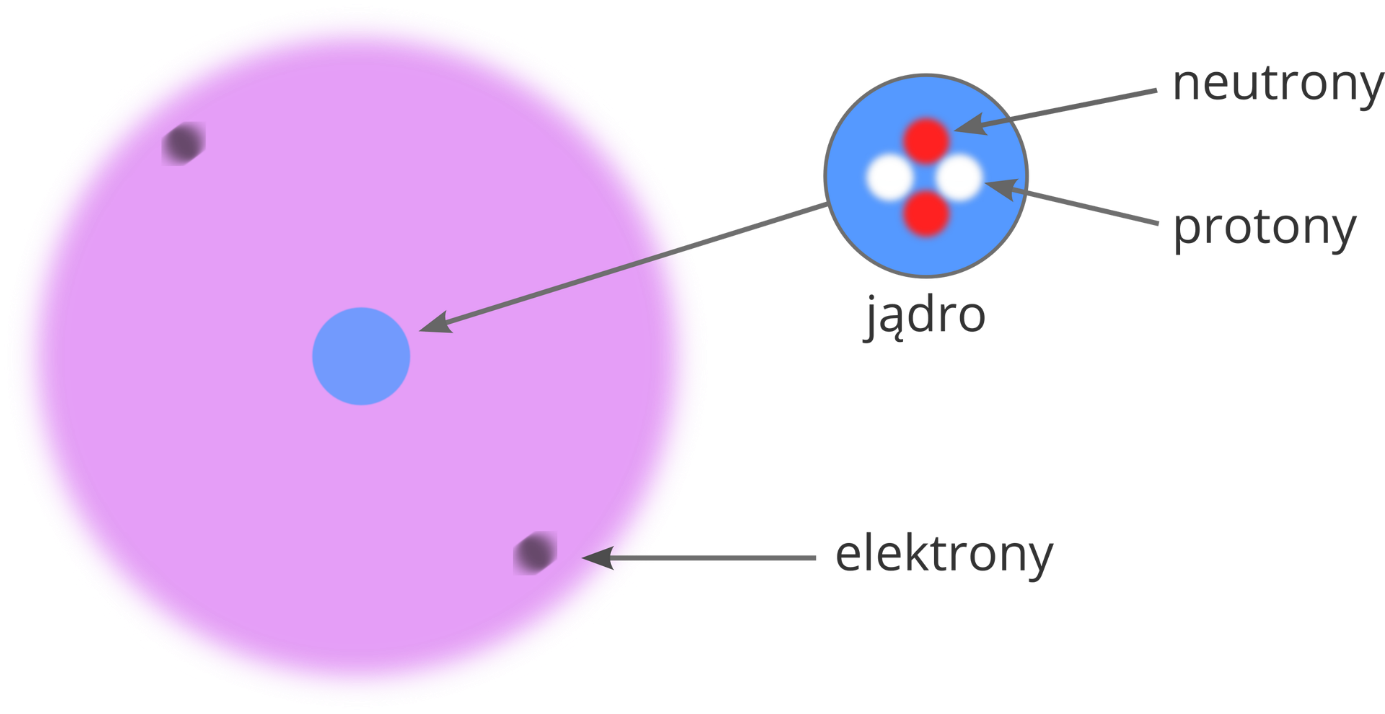 Jak opisujemy atomy?Atomy opisuje się za pomocą liczby atomowej (Z) i liczby masowej (A).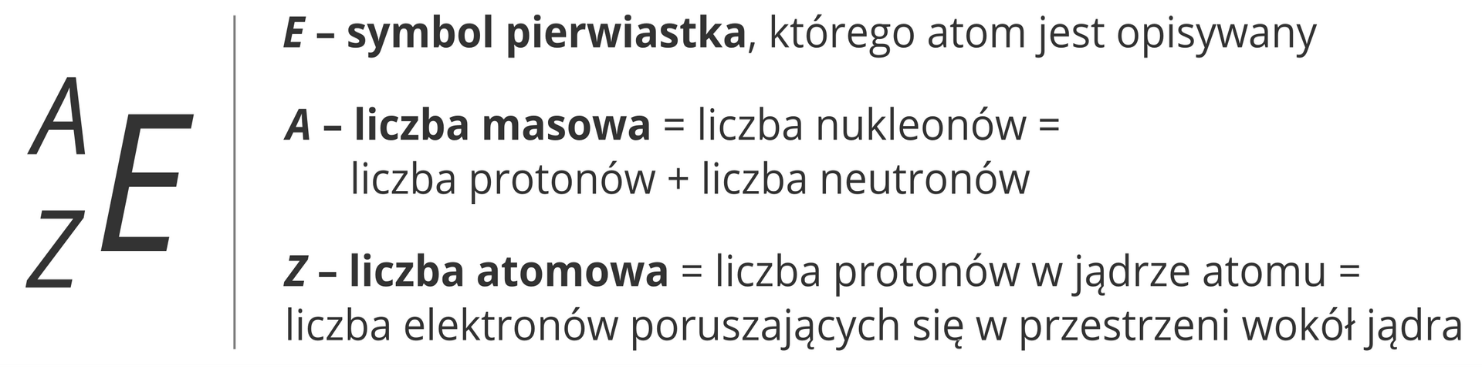 Układ pierwiastków chemicznych- jakie tam mamy informacjeLink do układu pierwiastków chemicznych: https://epodreczniki.pl/a/uklad-okresowy-pierwiastkow/DRTasMCl1Zapisz temat w zeszycie, proszę nadrobić zaległości w zadaniach domowych z poprzednich zajęć. Wszystko zamieszczamy na Messengerze lub przesyłamy na mysia80r@wp.pl